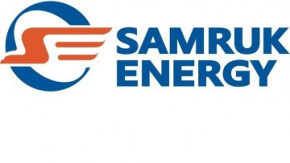 ЕСЕП ҚАЗАҚСТАННЫҢ ЭЛЕКТР ЭНЕРГИЯСЫ ЖӘНЕ КӨМІР НАРЫҒЫН ТАЛДАУ 2021 ЖЫЛҒЫ ҚАҢТАР-НАУРЫЗ«НАРЫҚТЫ ДАМЫТУ» ДЕПАРТАМЕНТІСәуір, 2020 ж.I-БӨЛІМ1. Қазақстан БЭЖ-інде электр энергиясын өндіру Жүйелік оператордың деректері бойынша, ҚР электр станциялары 2021 жылғы қаңтар-наурыз айларында 30769,7 млн. кВтсағ электр энергиясын өндірді, бұл 2020 жылғы осы кезеңге қарағанда 4,5%-ға жоғары. Қазақстан БЭЖ-нің батыс аймағында ғана өндірістің шамалы төмендеуі байқалды.млн. кВтсағҚР облыстары бойынша электр энергиясын өндіру 2021 жылғы қаңтар-наурыз айларында 2020 жылғы ұқсас кезеңмен салыстырғанда Жамбыл және Қызылорда облысында электр энергиясын өндіру елеулі артты (өсімі 15% және одан жоғары). Сонымен қатар, электр энергиясын өндірудің төмендеуі Ақтөбе, Алматы, Қарағанды, Маңғыстау, Солтүстік Қазақстан және Шығыс Қазақстан облыстарында байқалды.млн. кВтсағ	«Самұрық-Энерго» АҚ энергия өндіруші ұйымдарының 2021 жылғы қаңтар-наурыз айларында электр энергиясын өндіру көлемі 10 029,6 млн. кВтсағ-т немесе 2020 жылғы ұқсас кезеңнің көрсеткіштерімен салыстырғанда 14,5%-ды құрады.млн. кВтсағҚазақстан БЭЖ-інде электр энергиясын тұтынуАймақтар мен облыстар бойынша электр энергиясын тұтынуЖүйелік оператордың деректері бойынша 2021 жылғы қаңтар-наурыз айларында 2020 жылының көрсеткіштерімен салыстырғанда электр энергиясын тұтыну динамикасында 4%-ға өсу байқалады. Осылайша, республиканың солтүстік аймағында 4%-ға, батыс аймағында оңтүстік аймағында 5%-ға, ал оңтүстік аймағында 1%-ға төмендеді.млн. кВтсағ2020 жылғы қаңтар-наурыз айларында өнеркәсіп жұмысының қорытындылары(ҚР ҰЭМ Статистика комитетінің жедел ақпараты)2021 жылғы қаңтар-наурызда 2020 жылғы қаңтар-наурызмен салыстырғанда өнеркәсіптік өндірістің индексі (әрі қарай - ӨӨИ) 100,1%-ды құрады. Өндіріс көлемінің өсуі республиканың 11 өңірінде тіркелді, төмендеуі Атырау, Батыс Қазақстан, Қарағанды, Қызылорда, Маңғыстау және Түркістан облыстарында байқалды.Өңірлер бойынша өнеркәсіптік өндіріс индекстерінің өзгеруі  	өткен жылғы тиісті кезенге %-бен, өсуі +, төмендеуі -Нұр-сұлтан қаласында ӨӨИ 125,3% - ды құрады, негізінен тауарлық бетон, тазартылған алтын өндірісінің, теміржол вагондарың мен локомотивтерін шығарудың өсуі есебінен. Алматы қаласында құрылыс құрама металл конструкциялары, автобустар мен тауарлық бетон өндірісінің өсуі есебінен ӨӨИ 118,3% - ды құрады.Алматы облысында темекі өнімдерін шығарудың, электр аккумуляторлар және тарату қалқандарын өндірісінің ұлғаюы есебінен ӨӨИ 114,8% - ды құрады.Шымкент қаласында мұнай өңдеу өнімдері және трансформаторлар өндірісінің ұлғаюы есебінен ӨӨИ 112,7% - ды құрады.Солтүстік Қазақстан облысында сүт, ұн, зығыр және сары май өндірісінің өсуі есебінен ӨӨИ 110,2% - ды құрады.Ақмола облысында пестицидтер өндірісін ұлғайту, комбайндар мен тракторлар шығару есебінен ӨӨИ 109,1% - ды құрады.Қостанай облысында темір және құрамында алтыны бар кендер, мыс концентраттары өндірудің, Доре қорытпасындағы алтын, ұн және жеңіл автомобильдер өндірісінің ұлғаюы есебінен ӨӨИ 108,6% - ды құрады.Шығыс Қазақстан облысында ӨӨИ құрамында алтыны бар кендер мен концентраттарды өндіруді ұлғайту, тазартылған алтын өндіру есебінен 108,1% - ды құрады.Ақтөбе облысында тау-кен өнеркәсібінде қызмет көрсету есебінен ӨӨИ 107,3% - ды құрады.Жамбыл облысында фосфат шикізатын өндірудің, қант, фосфорлы тыңайтқыштар мен ферросиликомарганец өндірісінің өсуі есебінен ӨӨИ 107,3% - ды құрады.Павлодар облысында бензин, дизель отыны, отындық мазут өндірісінің және қайталама металл шикізатын қайта өңдеудің өсуі есебінен ӨӨИ 103,7% - ды құрады.Қарағанды облысында ӨӨИ төмендеуі көмір, мыс және мырыш концентраттарын өндірудің өндірісінің (99,1%) қысқаруына байланысты болды.Түркістан облысында уран және торий кендерін өндірудің, мақта өндірісін төмендеуі есебінен ӨӨИ 97,7% - ды құрады.Батыс Қазақстан облысында газ конденсатын өндіру, болаттан құбырлар, профильдер өндірудің төмендету есебінен ӨӨИ 95,3% - ды құрады.Атырау (85,3%), Қызылорда (99,4%), Маңғыстау (92,6%) облыстарында ӨӨИ негізінен шикі мұнай өндіруді қысқарту есебінен төмендеді. (Дереккөз: www.stat.gov.kz)Қазақстанның ірі тұтынушыларының электрді тұтынуы2021 жылғы қаңтар-наурыз айларында 2020 Қаңтар-наурыз айымен салыстырғанда электрді тұтынуы 0,9-ға төмендеді. млн. кВтсағКөмірҚазақстандағы энергетикалық көмірді өндіру ҚР ҰЭМ Бюросы жедел ақпараты бойынша, Қазақстанда 2021 жылғы қаңтар-наурызда 27 896,5 млн. тонна тас көмір өндірілді, бұл 2020 жылғы ұқсас кезеңге қарағанда 1%-ға (28 130 мың. тонна) жоғары.мың. тонна «Самұрық-Энерго» АҚ-ның көмір өндіруі 2021 жылғы қаңтар-наурыз айларында «Богатырь Көмір» ЖШС 11 758 мың тонна көмірді өндірді, бұл 2020 жылғы сәйкес кезеңге қарағанда (12 369 мың тонна) 4,9%-ға төмен. «Самұрық-Энерго» АҚ-ның көмірді сатуы2021 жылғы қаңтар-наурызда 11 751 мың тонна көмір сатылды, о.і.: - ҚР-ның ішкі нарығына 10 607 мың тонна, бұл 2020 жылғы сәйкес кезеңге қарағанда (9 928 мың тонна) 6,8%-ға көбірек;- экспортқа (РФ) – 1 144 мың тонна, бұл 2020 жылғы сәйкес кезеңге қарағанда (2 443  мың тонна) 53,2% ға аз.мың тонна2020 жылдың қаңтар-наурыз айларында көрсеткіштері мен 2020 жылы қаңтар-наурыз айларына қарағанда, Қоғамда көмірдің сатылуының 5%-ға төмендеуі байқалады. Жаңартылатын энергия көздері ЖЭК-ін пайдалану бойынша объектілердің (КЭС, ЖЭС, БГҚ және шагын СЭС) 2021 жылғы қаңтар-наурыз айы үшін электр энергиясын өндіру көлемі 870,5 млн. кВтсағ-ты немесе 2020 жылы көрсеткіштермен (596,2 млн. кВтсағ) салыстырғанда 1,0%-дық өсімді құрайды.млн. кВтсағ2021 жылы қантар-наурыз айларында ЖЭС және КЭС объектілерінің электр энергиясын өндіруі өскені байқалды. млн. кВтсағ«Самұрық-Энерго» АҚ ЖЭК объектілерінің 2021 жылы қаңтар-наурыз айларында электр энергиясын өндіру электр энергиясының ЖЭК объектілерінің өндіретін жалпы көлемінің 126,4 млн. кВтсағ немесе 9,8% -ды құрайды, бұл 2020 жылы кезеңімен салыстырғанда 40,8% ға төмендеді. (2020 жылы Қаңтар-наурыз айы үшін Қоғам ЖЭК-тің өндірісі – 56,2 млн. кВтсағ, Қоғамның ЖЭК үлесі – 15,3%). млн. кВтсағ«ЭҚРҚО» АҚ электр энергиясының орталықтандырылған сауда-саттықтары( «ЭҚРҚО» АҚ ақпарат)	Орыс тіліндегі нұсқасын көруді сұраймыз.Электр энергиясын экспорттау-импорттау Электр энергиясын өндіру-тұтынуды теңгерімдеу мақсатында 2021 жылғы қаңтар-наурыз айларында РФ – ға экспорт 309,4 млн.кВтс, РФ-дан импорт-342,2 млн. кВтс құрады.«KEGOC» АҚ экскпорты – 297,843 млн.кВтсағ, есепті кезеңде РФ-нан 273,319 млн. кВтсағ көлемінде электр энергиясының импорты.млн. кВтсағ	II-БӨЛІМЕуразия экономикалық кеңесінің Ортақ электрэнергетикалық нарығын қалыптастыру мәртебесіЕуразиялық экономикалық одақтың ортақ электр энергетикалық нарығын Армения, Белоруссия, Қазақстан, Қырғызстан және Ресейдің электр энергияларының ұлттық нарықтарын ықпалдастыру жолымен қалыптастыру жоспарланып отыр. ЕАЭО-ға мүше мемлекеттер алдымен осы елдердің ішкі тұтынушыларын электр энергиясымен қамтамасыз етуді басымдыққа ала  отырып, электр энергетикалық жүйелердің қатарлас жұмысы негізінде Одақтың ортақ электр энергетикалық нарығын кезең-кезеңмен қалыптастыруды жүргізуде.Бұл ретте электр энергиясын өндірушілер мен тұтынушылардың, сондай-ақ ЕАЭО БЭТ-тің өзге субъектілерінің де экономикалық мүдделерінің теңгерімі сақталатын болады.2019 жылғы 29 мамырда Еуразиялық экономикалық одақ туралы шартқа қол қою бес жылдығын мерекелеу шеңберінде Жоғары Кеңес 2014 жылғы 29 мамырдағы Еуразиялық экономикалық одақ туралы шартқа (Еуразиялық экономикалық одақтың ортақ электр энергетикалық нарығын қалыптастыру бөлігінде) өзгерістер енгізу туралы хаттама нысанында Одақтың ортақ электр энергетикалық нарығын қалыптастыру туралы халықаралық шартқа қол қойды.2019 жылғы 20 желтоқсанда Жоғары кеңес "Еуразиялық экономикалық одақтың ортақ электр энергетикалық нарығын қалыптастыруға бағытталған іс-шаралар жоспары туралы" № 31 шешім қабылдады, оның ішінде одақтың ортақ электр энергетикалық нарығының жұмыс істеу қағидаларын, сондай-ақ көрсетілген Хаттамада көзделген басқа да актілерді бекіту және күшіне ену мерзімдерін белгілейді.Қазіргі уақытта ЕАЭО-ға мүше мемлекеттер ЕАЭО ЭЫҰ-ның жұмыс істеу қағидаларын әзірлеу және келісу бойынша жұмыс жүргізуде.2021 жылы ЕЭК Алқасы жанындағы Электр энергетикасы жөніндегі Консультативтік комитеттің (бұдан әрі – Консультативтік комитет) бір отырысы өткізілді) (14 – ші отырыс, 2021 жылғы 21 Қаңтар-наурыз) және ЕЭК Алқасы жанындағы Электр энергетикасы жөніндегі Консультативтік комитеттің ЕАЭО ОЭН-ін қалыптастыру жөніндегі кіші комитетінің (бұдан әрі-Кіші комитет) бір отырысы (14 Қаңтар-наурыздағы 56-шы отырыс, 57-ші отырыс 5 ақпан, 58-ші отырыс 25-26 ақпан, 59-шы отырыс 11-12 наурыз, 60-шы отырыс 26 наурыз). Еуразиялық экономикалық одақтың ортақ электр энергетикалық нарығын қалыптастыру жұмыстары жалғасуда. ТМД Электр энергетикалық нарығын қалыптастыру мәртебесі 1992 жылдан бері Тәуелсіз Мемлекеттер Достастығы Электр энергетикалық Кеңесінің (бұдан әрі – ТМД ЭЭК) 55 отырысы өткізілді.ТМД ЭЭК шешімімен (21.10.2016ж. № 50 хаттама) ТМД-ға қатысушы мемлекеттердің ортақ электр энергетикалық нарығын қалыптастырудың жинақты жоспар-кестесі бекітілді.АймақӨндіріс түріҚаңтар-наурызҚаңтар-наурызΔ, %АймақӨндіріс түрі2020ж.2021ж.ҚазақстанБарлығы 29450,430769,729450,4ҚазақстанЖЭС24349,425422,124349,4ҚазақстанГТЭС2573,02746,82573,0ҚазақстанСЭС2088,21900,42088,2ҚазақстанЖелЭС245,1432,3245,1ҚазақстанКЭС194,1267,0194,1ҚазақстанБГҚ 0,61,10,6СолтүстікБарлығы22449,223686,222449,2СолтүстікЖЭС20002,821151,120002,8СолтүстікГТЭС868,0843,4868,0СолтүстікСЭС1402,41363,81402,4СолтүстікЖелЭС112,5226,6112,5СолтүстікКЭС62,9100,262,9СолтүстікБГҚ 0,61,10,6ОңтүстікБарлығы3308,83408,53308,8ОңтүстікЖЭС2378,72503,02378,7ОңтүстікГТЭС55,281,355,2ОңтүстікСЭС685,8536,6685,8ОңтүстікЖелЭС58,5121,458,5ОңтүстікКЭС130,6166,2130,6БатысБарлығы3692,43675,03692,4БатысЖЭС1967,91768,01967,9БатысГТЭС1649,81822,11649,8БатысЖелЭс74,184,374,1БатысКЭС0,60,60,6№ р/сОблысҚаңтар-наурыз-2020ж.Қаңтар-наурыз-2021ж.Δ, %1Ақмола1 354,61 471,18,6%2Ақтөбе1 096,11 066,9-2,7%3Алматы2 000,91 901,5-5,0%4Атырау1 647,81 764,17,1%5Шығыс Қазақстан2 266,22 186,7-3,5%6Жамбыл677,0823,021,6%7Батыс Қазақстан637,1643,31,0%8Қарағанды4 385,54 284,3-2,3%9Қостанай312,0331,46,2%10Қызылорда160,1186,116,2%11Маңғыстау1 407,51 267,6-9,9%12Павлодар12 051,713 430,511,4%13Солтүстік Қазақстан983,1915,3-6,9%14Түркістан470,8497,95,8%ҚР бойынша барлығы 29 450,430 769,74,5%№Атауы2020ж.2020ж.2021ж. 2021ж. Δ 2021/2020жж.Δ 2021/2020жж.№АтауыҚаңтар-наурызҚР-дағы үлесі, %Қаңтар-наурызҚР-дағы үлесі, % млн. кВтсағ%«Самұрық-Энерго» АҚ8 757,829,7%10 029,632,6%1 271,814,5%1 «АлЭС» АҚ1 664,75,7%1614,75,2%-50,0-3,0%2«Екібастұз ГРЭС-1» ЖШС5 711,419,4%6160,420,0%449,07,9%3«Екібастұз ГРЭС-2» АҚ981,33,3%1913,06,2%931,794,9%4«Шардара СЭС» АҚ166,90,6%167,70,5%0,80,5%5«Мойнақ ГЭС» АҚ181,80,6%123,30,4%-58,5-32,2%6«Samruk-Green Energy» ЖШС0,80,003%4,80,016%4,00500,0%7«Бірінші жел электр станциясы» ЖШС50,90,2%45,70,1%-5,2-10,2%№АтауыҚаңтар-наурыз 2020ж.Қаңтар-наурыз 2021ж. Δ, 
млн. кВтсағΔ, %IҚазақстан29 039,730 100,31060,64%1Солтүстік аймақ19 098,619 900,9802,34%2Батыс аймақ 3 709,33 678,5-30,8-1%3Оңтүстік аймақ6 231,86 521289,25%о.і. облыстар бойынша1Шығыс Қазақстан 2 578,92 560,3-18,6-1%2Қарағанды 4 989,45 158,9169,53%3Ақмола 2 692,12 943250,99%4Солтүстік Қазақстан470,450938,68%5Қостанай 1 294,91 3049,11%6Павлодар 5 378,25 655,3277,15%7Атырау 1 7351 664,8-70,2-4%8Маңғыстау 1 373,71 348,9-24,8-2%9Ақтөбе 1 694,61 770,575,94%10Батыс Қазақстан 600,6664,864,211%11Алматы 3 182,73 348,1165,45%12Түркістан 1 346,61 405,859,24%13Жамбыл 1 201,61 223,321,72%14Қызылорда 500,9543,842,99%№ р/сТұтынушыҚаңтар-наурыз 2020 ж.Қаңтар-наурыз 2021 ж.Δ, %1«Арселор Миттал Теміртау» АҚ991,5959,8 -3%2«Қазхром ТҰК» АФЗ АҚ (Ақсу)1 477,11 387,9 -6%3«Kazakhmys Smelting» ЖШС299,3308,4 3%4«Қазмырыш» ЖШС723,4733,0 1%5«Соколов-Сарыбай ТББ» АҚ485,2426,9 -12%6«Қазақмыс Копрорациясы» ЖШС337,6331,9 -2%7«Қазхром ТҰК» АФЗ АҚ (Ақтөбе)764,6770,2 1%8«Сәтпаев атындағы канал» РМК25,638,0 48%9«Қазфосфат» ЖШС505,2410,5 -19%10«ЖЖФЗ» АҚ (Қазфосфат ЖШС құрылымына кіреді)430,8330,6 -23%11«Тараз Металлургия зауыты» ЖШС49,395,1 93%12«Өскемен титан-магний комбинаты» АҚ239,2121,5 -49%13«Тенгизшевройл» ЖШС485,8477,6 -2%14«ПАЗ» АҚ (Павлодар алюминий зауыты)242,8232,9 -4%15«ҚЭЗ» АҚ (Қазақстан электролиз зауыты)948,3950,1 0%16«ТеміржолЭнерго» ЖШС362,6420,7 16%17«KEGOC» АҚ1 256,71 444,6 15%БарлығыБарлығы9 194,19 109,3-0,9%НаименованиеҚаңтар-наурызҚаңтар-наурызмлн. кВтсағΔ, %Наименование2020 год2021 годмлн. кВтсағΔ, %I«Самрук-Энерго» АҚ1399,981 468,368,44,9%1.«Богатырь-Комир» ЖШС33,3655,822,467,3%2.«АлатауЖарык Компаниясы» АҚ198,51199,40,90,5%3.«АлматыЭнергоСбыт» ЖШС1168,111 213,145,03,9%№ р/сОблысҚаңтар-наурызҚаңтар-наурызΔ, %№ р/сОблыс2020 жыл2021 жылΔ, %1Павлодар18 493,217 566,595%2Қарағанды7 977,38 123,1102%3Шығыс Қазақстан1 675,72 120,7127%ҚР бойынша барлығы 28 13027 896,599%ОблысСату көлемі, мың тоннаСату көлемі, мың тоннаΔ, % ОблысҚаңтар-наурыз-2020ж.Қаңтар-наурыз-2021ж.Δ, % ҚР-ның ішкі нарығы 9 92810 607106,8%РФ-ға экспорт2 4431 14446,8%№Атауы 2020ж.2020ж.2021ж.2021ж.Ауытқу Ауытқу №Атауы Қаңтар-наурызҚР-дағы үлесі, %Қаңтар-наурызҚР-дағы үлесі, % млн. кВтсағ%ҚР-дағы барлық өндіріс 30769,7100%29450,3100,0%1319,41,0%IҚР-дағы барлық ЖЭК, о.і. аймақтар бойынша 870,52,8%596,22,0%274,31,5%Солтүстік аймақ359,941,3%195,632,8%164,31,8%Оңтүстік аймақ425,748,9%272,245,7%153,51,6%Батыс аймақ84,90,0%128,421,5%-43,50,7%IIҚР-дағы барлық ЖЭК, о.і. түрлері бойынша870,52,8%596,22,0%274,31,5%КЭС267,030,7%247,741,5%19,31,1%ЖЭС432,349,7%242,640,7%189,71,8%Шағын СЭС170,119,5%105,317,7%64,81,6%Био Газ Қондырғылары1,10,1%0,60,1%0,51,8%№Атауы2020ж.2020ж.2021ж.2021ж.Ауытқу 2021/2020жж.Ауытқу 2021/2020жж.№АтауыҚаңтар-наурызҚР-дағы үлесі, %Қаңтар-наурызҚР-дағы үлесі, % млн. кВтсағ%ҚР БЭЖ-інде э/э өндіру 30769,7100,0%29450,3100%1319,41,0%«Таза» электр энергиясын өндіру (ірі және шағын СЭС, ЖЭС және КЭС-терді ескере отырып) 3869,112,6%1922,26,5%1946,92,0%«Таза» электр энергиясын өндіру (шағын СЭС, ЖЭС және КЭС-терді ескере отырып) (ЖЭК туралы заңға сәйкес) 870,52,8%596,22,0%274,31,5%№Атауы2021ж.2021ж.2020ж.2020ж.Ауытқу 2021/2020жж.Ауытқу 2021/2020жж.№АтауыҚаңтар-наурызҚР-дағы үлесі, %Қаңтар-наурызҚР-дағы үлесі, % млн. кВтсағ%1«Самұрық-Энерго» АҚ-ның «таза» электр энергиясын өндіруі (шағын СЭС, ЖЭС және КЭС-терді ескере отырып) о.і.:51,210,4%56,215,3%-5,00,9% «АлЭС» АҚ шағын СЭС-інің каскады18,53,8%21,75,9%-3,20,9% «Samruk-Green Energy» ЖШС1,60,3%0,40,1%1,24%«Samruk-Green Energy» ЖШС ЖЭС Шелек5МВт1,20,0%0,00,0%1,2%«Бірінші жел электр станциясы» ЖШС31,16,3%34,19,3%-3,00,9%АтауыҚаңтар-наурыз-2020ж.Қаңтар-наурыз-2021ж.Δ 2021/2020жж.Δ 2021/2020жж.АтауыҚаңтар-наурыз-2020ж.Қаңтар-наурыз-2021ж. млн. кВтсағ%Қазақстан экспорты-690,5-1 011,6-321,146,5%Ресейге-234,8-309,4-74,531,7%Орталық Азияның БЭЖ-іне-455,7-702,2-246,554,1%Қазақстан импорты201,82249,9248,1124%Ресейден279,8342,262,422,3%Орталық Азияның БЭЖ-інен277,2342,265,023,5%Ауысым сальдосы «+» тапшылық, «-» артықшылық-410,7-669,4-258,763,0%№ШараларОрындау мерзіміАғымдағы мәртебесі12016 жылғы 10 шілдеде бекітілген ЕЭК пен ТМД ЭЭК арасында ынтымақтастық жөніндегі іс-шаралар жоспарының ІІ-бөліміне сәйкес шараларды іске асыру 2016-2020жж.ЕЭК өкілдерінің ТМД ЭЭК-ның отырыстарына тұрақты қатысуы, ТМД ЭЭК АК өкілдерінің – ЕАЭК ОЭН-ді қалыптастыру жөніндегі отырыстарға қатысуы қамтамасыз етіледі. 2Электр энергиясының мемлекетаралық ауысымдарының келісілген мағыналарының ауытқуларын реттеу тәртібі жобасын әзірлеу  2016-2017жж.Электр энергиясының мемлекетаралық ауысымдарының келісілген мағыналарының ауытқуларын реттеу тәртібінің жобасын әзірлеу  туралы шешім ТМД ЭЭК 45-ші отырысында қабылданды. Тәртіп жобасы «ТМД елдерінің ортақ электр энергетикалық нарығын қалыптастыру» жұмыс тобының 29-ші отырысында 2016ж. 15 желтоқсан Мәскеу қаласында (РФ) қарастырылды. ТМД ЭЭК-тың 47-ші отырысының шешіміне сәйкес ТМД ЭЭК-ның 2016 жылға арналған Іс-шаралар жоспарына электр энергиясының мемлекет аралық ауысымдарының келісілген мағыналарынан ауытқулардың шамаларын белгілеу және электр энергиясының мемлекетаралық ауысымдарының келісілген мағыналарынан ауытқулардың шамасын реттеу туралы құжаттар жобаларын әзірлеу және бекіту енгізілді. Жұмыс жалғасуда.3Экспорт-импорт қызметіне қатысушылар арасында мемлекетаралық қималарды/ экспорт-импорт қималарын өткізу қабілеттігін үйлестіру тәртібінің жобасын әзірлеу2018-2020жж.ТМД ЭЭК-тың 50-ші отырысының шешімімен мемлекетаралық электр жеткізу желілерінде электр энергиясын есепке алудың өлшеуші кешендерін метрологиялық қамтамасыз ету жөніндегі әдістемелік ұсыныстар бекітілді.ТМД ЭЭК-тың 50-ші отырысының шешімімен ТМД-ның қатысушы мемлекеттерінің энергия жүйесінің өндірістік қызметінде электр шамаларының метрологиясы және электр энергиясын есепке алу саласында нормативтік техникалық құжаттардың қолданылуына мониторинг жүргізу кестесі бекітілді. 4ТМД қатысушы мемлекеттерінің энергия жүйелері арқылы электр энергиясын тасымалдауды/ жеткізуді/алып өтуді жүзеге асырумен байланысты шығындарды өтеу тәртібі жобасын әзірлеу 2018-2020жж.Тәуелсіз Мемлекеттер Достастығының электр энергетикалық саласын метрологиялық қамтамасыз ету жөніндегі жұмыс тобы әзірлеген мемлекетаралық электр энергетикалық ауысымдарын есепке алу жөніндегі деректермен алмасу үлгісінің біріздендірілен нысаны ТМД ЭЭК-тің 33-ші отырысының шешімімен бекітілді және электр энергиясының мемлекетаралық ауысымдарын есепке алуды ұйымдастырған және мемлекет аралық ауысымдар жөніндегі деректермен алмасқан кезде пайдалану үшін ТМД қатысушы мемлекеттерінің электр энергетикасын басқаратын органдарға ұсынылды. 5Электр энергетикасы саласында ұлттық заңнаманы үйлестіру, ТМД-ның ОЭН-ын қалыптастыру және қызмет етуі үшін қажетті ұлттық нормативтік құқықтық құжаттарды әзірлеу және қабылдау.  2020-2025жж.ТМД ЭЭК-тің 51-ші отырысының шешімімен Электр энергетика саласында техникалық реттеу мен стандарттаудың тұжырымдамалық тәсілдері бекітілді. Сондай-ақ, «Электр энергиясын реттеудің нормативтік-техникалық базасын жаңарту және үйлестіру» жұмыс тобы бойынша ереже бекітілді. ТМД ЭЭК-тің 51-ші отырысының шешімімен аталған Жұмыс тобының жұмыс жоспары бекітілді.